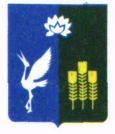 МУНИЦИПАЛЬНЫЙ КОМИТЕТКраснокутского сельского поселенияСпасского муниципального районаПриморского краяРЕШЕНИЕ25.10.2022 г.	с. Красный Кут	№ 39 О внесении изменений в  в решение муниципального комитета Краснокутского сельского поселения № 8 от 21.10.2015г «Об утверждении Положения об оплате труда депутатов, выборных должностных лиц местного самоуправления, муниципальных служащих в Краснокутском сельском поселении Спасского муниципального района Приморского краяВ соответствии с Федеральными законами Российской Федерации от 06 октября 2003 года № 131-ФЗ «Об общих принципах организации местного самоуправления в Российской Федерации», от 02 марта 2007 года № 25-ФЗ «О муниципальной  службе  в  Российской  Федерации»,  Законами  Приморского  края от 04 июня 2007 года № 82-КЗ «О муниципальной службе в Приморском крае», от 04 июня 2007 года № 83-КЗ «О реестре должностей муниципальной службы в Приморском крае», решением муниципального комитета  от 10.12.2021г №75 «О бюджете Краснокутского сельского поселения на 2022 год и плановый период 2023-2024 годов» №75 муниципальный комитет Краснокутского сельского поселения Спасского муниципального района Приморского краяРЕШИЛ:Внести изменения в решение муниципального комитета Краснокутского сельского поселения №  8 от 21.10.2015г «Об утверждении Положения об оплате труда депутатов, выборных должностных лиц местного самоуправления, муниципальных служащих в Краснокутском сельском поселении Спасского муниципального района Приморского края»приложение №1 , приложение №2  к Положению   об оплате труда  депутатов, выборных должностных лиц местного самоуправления, муниципальных служащих в Краснокутском сельском поселении Спасского муниципального района Приморского края», читать в  новой редакции  приложения №1 ,  приложения №2 и к настоящему решению.Настоящее решение  вступает в силу с момента принятия и распространяется на правоотношения возникшие с 01.10.2022 года, подлежитопубликованию в официальном печатном органе Краснокутского сельскогопоселения Спасского муниципального района Приморского края – газете«Горизонт»,  на официальном сайте краснокутское .рфГлава Краснокутского сельского поселения	А.Б ПетриченкоПредседатель муниципального комитета                                                                                              Н.М Тищенко                  Приложение № 1к решению муниципального комитетаКраснокутского сельского поселения Спасского муниципального района Приморского краяот 25.10.  2022 г. № 39Размер ежемесячного денежного вознаграждения  главы Краснокутского сельского поселения, депутата Краснокутского сельского поселенияПриложение № 2к решению муниципального комитетаКраснокутского сельского поселения Спасского муниципального района Приморского краяот 25.10.  2022 г. № 39Размер должностного оклада муниципальных служащих администрации Краснокутского сельского поселения ДолжностьРазмер ежемесячного денежного вознаграждения, руб.Глава Краснокутского сельского поселения9791,00Депутат Краснокутского сельского поселения7531,00ДолжностьРазмер должностного оклада, руб.Раздел 1. Размер должностных окладов муниципальных служащих администрации Краснокутского сельского поселенияРаздел 1. Размер должностных окладов муниципальных служащих администрации Краснокутского сельского поселенияГлавный специалист 2 разряда            4400,00Ведущий специалист 2 разряда            4210,00Специалист 1 разряда            2755,00